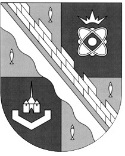 администрация МУНИЦИПАЛЬНОГО ОБРАЗОВАНИЯ                                        СОСНОВОБОРСКИЙ ГОРОДСКОЙ ОКРУГ  ЛЕНИНГРАДСКОЙ ОБЛАСТИпостановлениеот 13/08/2020 № 1607О внесении изменений в постановление администрацииСосновоборского городского округа от 04.04.2017 № 771«Об утверждении Положений о порядке предоставлениясубсидий на возмещение части затрат субъектов хозяйственной деятельности в сфере агропромышленногои рыбохозяйственного комплекса Сосновоборского городского округав рамках реализации муниципальной программы«Стимулирование экономической активности малогои среднего предпринимательства в Сосновоборском городском округе до 2030 года» 	В соответствии с п.3 ст.78 Бюджетного кодекса Российской Федерации, постановлением Правительства Российской Федерации от 06.09.2016 № 887                             «Об общих требованиях к нормативным правовым актам, муниципальным правовым актам, регулирующим предоставление субсидий юридическим лицам (за исключением субсидий государственным (муниципальным) учреждениям), индивидуальным предпринимателям, а также физическим лицам – производителям товаров, работ, услуг» (в редакции от 26.12.2019), учитывая Протест Прокуратуры на постановление администрации Сосновоборского городского округа от 04.04.2017 № 771, администрация Сосновоборского городского округа п о с т а н о в л я е т:1. Внести изменения в Положение о порядке предоставления субсидий на возмещение части затрат  на развитие производственной материально-технической базы субъектов хозяйственной деятельности в сфере агропромышленного и рыбохозяйственного комплекса Сосновоборского городского округа к постановлению (далее – Положение № 1) и Положение о порядке предоставления субсидий на возмещение части затрат на участие в ярмарочных, выставочных мероприятиях субъектов хозяйственной деятельности в сфере агропромышленного и рыбохозяйственного комплекса Сосновоборского городского округа (далее – Положение № 2), утвержденных постановлением администрации Сосновоборского городского округа от 04.04.2017 № 771 «Об утверждении Положений о порядке предоставления субсидий на возмещение части затрат субъектов хозяйственной деятельности в сфере агропромышленного и рыбохозяйственного комплекса Сосновоборского городского округа в рамках реализации муниципальной программы «Стимулирование экономической активности малого и среднего предпринимательства в Сосновоборском городском округе до 2030 года»                                (с изменениями от 09.04.2019 № 803):1.1. Дополнить Положение № 1 пунктом 2.2.10. следующего содержания «2.2.10. Конкурсная комиссия принимает решение о победителях конкурса, объемах предоставляемой субсидии победителям, объявляет о своем решении победителям конкурса и рекомендует администрации Сосновоборского городского округа признать победителей конкурса с указанием размера предоставляемой им субсидии». Нумерацию последующих пунктов осуществить в порядке очередности.1.2. Дополнить Положение № 2 пунктом 2.2.10. следующего содержания «2.2.10. Конкурсная комиссия принимает решение о победителях конкурса, объемах предоставляемой субсидии победителям, объявляет о своем решении победителям конкурса и рекомендует администрации Сосновоборского городского округа признать победителей конкурса с указанием размера предоставляемой им субсидии.». Нумерацию последующих пунктов осуществить в порядке очередности.1.3. Дополнить Положения № 1 и Положения № 2 пунктом 2.2.11. следующего содержания «2.2.11. На основании протокола заседания конкурсной комиссии администрация Сосновоборского городского округа издает правовой акт с указанием победителей конкурса и размера предоставляемых им субсидии с указанием источников финансирования». Нумерацию последующих пунктов осуществить в порядке очередности.1.4. Дополнить Положение № 1 и Положение № 2 пунктом 2.2.13. в редакции согласно приложению 1 к настоящему постановлению. Нумерацию последующих пунктов осуществить в порядке очередности.          1.5. Изложить пункт 2.3.1. Положения № 1 и Положения № 2 в следующей редакции «2.3.1. В случае невозможности  предоставления субсидии в текущем финансовом году, в связи с недостаточностью лимитов бюджетных обязательств, субсидия предоставляется в следующем финансовом году, без повторного прохождения проверки победителей конкурсного отбора на соответствие категориям и критериям отбора, в пределах лимитов бюджетных обязательств очередного финансового года».  1.6. Дополнить пункт 2.2.14 Положения № 1 текстом следующего содержания: «Договор составляется в соответствии с типовой формой, установленной финансовым органом муниципального образования, по форме Приложения № 5 к Положению».1.7. Дополнить пункт 2.2.14 Положения № 2 текстом следующего содержания: «Договор составляется в соответствии с типовой формой, установленной финансовым органом муниципального образования,  по форме Приложения № 6 к Положению».1.8. Дополнить пункт 2.2.15 Положения № 1 и Положения № 2 текстом следующего содержания: «Заключение договоров на предоставление субсидии осуществляется в пределах лимитов бюджетных обязательств».1.9. Дополнить Приложение № 5 к Положению № 1 приложением к договору              № 5 по форме Приложения 2 к настоящему постановлению.1.10.Дополнить Приложение № 6 к Положению № 2 приложением к договору                № 6 по форме Приложения 2 к настоящему постановлению.1.11.Дополнить пункт 3.2.3. Приложения № 5 к Положению № 1 текстом: «Дополнительное соглашение заключается по форме Приложения 5 к настоящему Договору».1.12. Дополнить пункт 3.2.3. Приложения № 6 к Положению № 2 текстом: «Дополнительное соглашение заключается по форме Приложения 6 к настоящему Договору»1.13.В Приложении № 3 к договору Положения № 1 и в Приложении к договору № 4 Положения № 2 слова «Глава администрации Сосновоборского городского округа» заменить на слова «Глава Сосновоборского городского округа».1.14. Везде по тексту постановления обозначения дат «201_»» заменить на «20__»».1.15.В пункте 6.1 Положения № 1 и Положения № 2 слова «финансово-контрольной комиссией совета депутатов» заменить на слова «Контрольно-счетной палатой Сосновоборского городского округа». 2.Общему отделу администрации (Смолкина М.С.) обнародовать настоящее постановление на электронном сайте городской газеты «Маяк».        3.Отделу по связям с общественностью (пресс-центр) комитета по общественной безопасности и информации (Никитина В.Г.) разместить настоящее постановление на официальном сайте Сосновоборского городского округа.        4.Настоящее постановление вступает в силу со дня официального обнародования.         5. Контроль исполнения настоящего постановления возложить на первого заместителя главы администрации Сосновоборского городского округа Лютикова С.Г.Глава Сосновоборского городского округа                                                   М.В.ВоронковИсп. Чистякова И.В.Тел. 62835 ЯЕПриложение № 1 к постановлению администрации    Сосновоборского городского округа от 13/08/2020 № 16072.2.13. Сумма субсидии, предусмотренная Программой, распределяется между победителями конкурсного отбора пропорционально заявленным суммам. Расчет производится индивидуально для каждого получателя субсидии и оформляется приложением к протоколу заседания. Суммы субсидий, подлежащие перечислению, отражаются в полных рублях, значение меньше 50 копеек отбрасывается, а 50 копеек и больше – округляется до целого рубля.Расчёт сумм субсидий проводится в 2 этапа:1) рассчитывается доля заявки каждого получателя субсидии в общей сумме победивших заявок. Данное значение (Д) определяется по формуле:Д1 = C1 / (С1+…+Сn),где:n – количество получателей субсидии,Д1– доля одного из получателей субсидии (рассчитывается с точностью до 4 знака после запятой),С1– сумма представленная на возмещение одним из получателя субсидии;(С1+…+Сn)  - общая сумма заявок получателей субсидии, представленных на возмещение. 2) пропорционально доле распределяется сумма субсидии, предусмотренная Программой, подлежащая перечислению получателям субсидии.Данное значение (Ф) рассчитывается по формуле:Ф1 = Сс х Д1,где:Ф1 - фактический размер субсидии, подлежащий перечислению одному из получателей субсидии, Сс  - сумма субсидии, предусмотренная Программой.Приложение № 2 к постановлению администрацииСосновоборского городскогоокруга от 13/08/2020 № 1607Приложение __  к Договоруот «___» _________ 20___ г. №_____(Форма)Дополнительное соглашение к Договору о предоставлении из местного бюджета муниципального образования Сосновоборский городской округ Ленинградской областио предоставлении из местного бюджета субсидииюридическому лицу/ индивидуальному предпринимателю - сельскохозяйственному товаропроизводителю,субсидий на возмещение части затрат  ________________________________________________________________________________________в сфере агропромышленного и рыбохозяйственного комплекса Сосновоборского городского округагород Сосновый Бор Ленинградской областиАдминистрация муниципального образования Сосновоборский городской округ Ленинградской области,именуемая в дальнейшем «Администрация», действующая от имени муниципального образования Сосновоборский городской округ, которой как получателю средств местного бюджета доведены лимиты бюджетных обязательств на предоставление субсидии в соответствии со статьей 78 Бюджетного кодекса Российской Федерации, в лице главы Сосновоборского городского округа ______________________________, действующего на основании Устава, с одной стороны, и ___________________________________________________________________________,(организация, индивидуальный предприниматель)именуемый в дальнейшем «Получатель» в лице __________________________________, действующего на основании _________________________________________, с другой стороны, совместно именуемые «Стороны», в соответствии с пунктом 3.2.3 Договора от «__»______ 20_ года (далее - Договор) заключили настоящее Дополнительное соглашение к Договору о нижеследующем.1.Внести в Договор следующие изменения <1>:1.1.в преамбуле:1.1.1.________________________________________________________________________;1.1.2.________________________________________________________________________;1.2. в пункте _____ раздела _____ «________________»:1.2.1.в пункте _____ слова «____________________________________________________»заменить словами «___________________________________________________________»;1.2.2.пункт ______ изложить в следующей редакции:«___________________________________________________________________________»;1.2.3.________________________________________________________________________.1.3.Иные положения по настоящему Дополнительному соглашению <2>:1.3.1.________________________________________________________________________;1.3.2.________________________________________________________________________.1.4.приложение № __ к Договору изложить в редакции согласно приложению № __ к настоящему Дополнительному соглашению, которое является его неотъемлемой частью;1.5.дополнить приложением № __ согласно приложению № ___ к настоящему Дополнительному соглашению, которое является его неотъемлемой частью;1.6.внести изменения в приложение № __ согласно приложению № ___ к настоящему Дополнительному соглашению, которое является его неотъемлемой частью.2.Настоящее Дополнительное соглашение является неотъемлемой частью Договора.3.Настоящее Дополнительное соглашение вступает в силу с даты его подписания лицами, имеющими право действовать от имени каждой из Сторон, и действует до полного исполнения Сторонами своих обязательств по настоящему Дополнительному соглашению.4.Условия Договора, не затронутые настоящим Дополнительным соглашением, остаются неизменными.5.Дополнительное соглашение составлено в форме бумажного документа в двух экземплярах, по одному экземпляру для каждой из Сторон.ПОДПИСИ СТОРОН:--------------------------------<1> Указываются пункты и (или) разделы Договора, в которые вносятся изменения.<2> Указываются иные конкретные условия (при необходимости).«___» ______________ 20__ г.№ _______АДМИНИСТРАЦИЯ:ПОЛУЧАТЕЛЬ:Глава Сосновоборского городского округа___________________________________________________ __________________М.П._________________ _________________М.П. (если имеется)